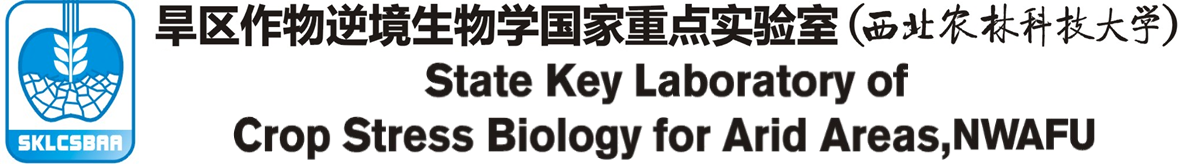 2022年开放课题中期研究进展报告旱区作物逆境生物学国家重点实验室二〇二二年十月填 写 说 明一、开放课题中期研究进展报告要按照《旱区作物逆境生物学国家重点实验室开放课题管理办法》的相关要求，逐项认真填写，填写内容必须实事求是，表达明确严谨。空缺项要填“无”。二、进展报告采用A3套印，一式二份，并签章。各栏空格不够时，可自行加页。三、报告书填写内容应言简意赅，思路清晰，论证充分，字迹清楚，一律用计算机输入打印。一、进展报告正文二、研究成果目录和数据统计三、当前经费使用情况四、下一年度工作计划五、存在问题及建议课题编号课题名称负 责 人工作单位通讯地址邮政编码电    话传    真E-mail1. 课题计划任务书规定的任务、考核目标及主要指标。2. 课题任务执行进展综述。3. 已开展的研究工作进展和取得的成果。4. 学术合作交流与人才培养情况。5. 来实验室依托团队开展研究工作情况。1. 发表论文备注：填写中文核心期刊或SCI、EI、ISTP、ISR收录等。2. 专著3. 专利4. 获奖情况5. 人才培养6. 参加学术会议及会议报告情况备注：特邀报告/口头报告/墙报展示。7. 其他，根据实际情况填写并做说明项目负责人（签字）：负责人所在单位（盖章）年    月    日